   		آمار  روزانه شناورهای تخلیه وبارگیری شرکت آریا بنادر ایرانیان	از ساعت  45: 06  تا ساعت 06:45 مورخه 09/10/1401 لغایت  10/10/1401		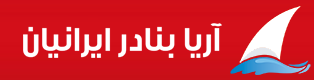 اسکلهنام شناورنام کشتیرانیتناژ  تخلیهتناژبارگیریمحل تخلیهنوع تجهیزاتمحموله کشتیمحموله کشتیتاریخ و ساعت پهلوگیریتاریخ و ساعت شروع عملیاتتناژ  تخلیه و بارگیــریتناژ  تخلیه و بارگیــریتناژ  تخلیه و بارگیــریمجموع تناژ سه شیفتتناژباقیمانده /اتمام تخلیه یا بارگیری(تن)زمان عملیات(OT)زمان عملیات(OT)نرم متوسطنرم متوسطماندگاری دراسکله(ساعت)اسکلهنام شناورنام کشتیرانیتناژ  تخلیهتناژبارگیریمحل تخلیهنوع تجهیزاتتخلیهبارگیریتاریخ و ساعت پهلوگیریتاریخ و ساعت شروع عملیاتتناژصبحتناژعصرتناژشبمجموع تناژ سه شیفتتناژباقیمانده /اتمام تخلیه یا بارگیری(تن)تخلیهبارگیریتخلیهبارگیریماندگاری دراسکله(ساعت)3وفا-2وفا پیروز کاسپین9741146محوطهمنگان223   تختهپالت09/10/0109/10/01ت: 481ت: 226ت: 143ت:850 اتمام تخلیه: 01:2015:50*54**3وفا-2وفا پیروز کاسپین9741146محوطهمنگان223   تختهپالت01:1003:10ب:*ب:*ب:*ب:*باقی بارگیری :114615:50*54**4شیلانخط مروارید دریا1722*محوطهمنگان 224تخته*08/10/0108/10/01ت:354ت:*ت: *ت:354اتمام  تخلیه: 12:5005:05*71**4شیلانخط مروارید دریا1722*محوطهمنگان 224تخته*08:1510:3505:05*71**5آرباتامیرآروین صدرا1717*محوطهمنگان225تختهآهن ورق سرد الکتریکی*10/10/0110/10/01ت:*ت:*ت:105ت:105باقی تخلیه: 161203:00*35**5آرباتامیرآروین صدرا1717*محوطهمنگان225تختهآهن ورق سرد الکتریکی*01:4503:0003:00*35**7باکو بریزکالابران نسیم دریا4909*سیلوی آگروتامینلیبهر4017ذرت*09/10/0109/10/01ت:373ت:530ت:731ت:1634باقی تخلیه: 327517:30*94**7باکو بریزکالابران نسیم دریا4909*سیلوی آگروتامینلیبهر4017ذرت*02:4508:3017:30*94**8اریکاخط مروارید1895*محوطه-انبارریلی 4010تخته-چندلا*08/10/0108/10/01ت:639ت: 33ت: 586ت: 1258اتمام تخلیه: 04:5013:40*92**8اریکاخط مروارید1895*محوطه-انبارریلی 4010تخته-چندلا*12:1515:1013:40*92**12بوسکو گیلانبنیاد4394*سیلوی نویدآورانگاتوالدمکنده  234ذرت - جو*06/10/0106/10/01ت: 516ت:579ت: *ت: 1095اتمام تخلیه :19:4511:45*93**12بوسکو گیلانبنیاد4394*سیلوی نویدآورانگاتوالدمکنده  234ذرت - جو*13:4523:3011:45*93**